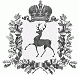 АДМИНИСТРАЦИЯ ШАРАНГСКОГО МУНИЦИПАЛЬНОГО РАЙОНАНИЖЕГОРОДСКОЙ ОБЛАСТИПОСТАНОВЛЕНИЕот 01.12.2020	N 484О внесении изменений в постановление администрации Шарангского муниципального района от 02.04.2020 № 170 «О создании рабочей группы по снижению неформальной занятости»В связи с кадровыми изменениями, в соответствии с Уставом Шарангского муниципального района Нижегородской области администрация Шарангского муниципального района п о с т а н о в л я е т:1. Внести в постановление администрации Шарангского района от 02.04.2020 № 170 «О создании рабочей группы по снижению неформальной занятости» (далее - Постановление) следующие изменения:1.1. Утвердить рабочую группу по снижению неформальной занятости в новом составе, изложив Приложение 1 к Постановлению в прилагаемой редакции.2. Контроль за исполнением настоящего постановления возложить на заместителя главы администрации, заведующую отделом экономики и имущественных отношений, председателя комиссии Новосёлову Т.В.Глава местного самоуправления	Д.О.ОжигановУтвержденпостановлением администрацииШарангского муниципального районаот 01.12.2020 №  484«Приложение 1 к постановлению от 02.04.2020г. №170»Состав рабочей группы по снижению неформальной занятостиПредседатель рабочей группы:Новосёлова Т.В. 	- заместитель главы администрации, заведующая отделом экономики и 	имущественных отношений;Секретарь рабочей группы:Набоких И.В. 	- ведущий специалист администрации;Члены рабочей группы:Вохминцева З.Н. 	- руководитель клиентской службы (на правах отдела) в Шарангском районе 	ГУ - Управления ПФР по городскому округу город Шахунья (межрайонное) 	(по согласованию);представитель 	- межрайонной инспекции федеральной налоговой службы России № 13 по 	 Нижегородской области (по согласованию);Шутов А.В. 	- помощник Шарангского межрайонного прокурора (по согласованию);Чурашова Е.А. 	- начальник Шарангского районного отдела занятости населения 	ГКУ ЦЗН Уренского района (по согласованию);Мосунов Ю.Ю. 	- начальник ОП (дислокация п.г.т. Шаранга) МО МВД России Уренский	(по согласованию);Шутова Т.П. 	- председатель районного Совета ветеранов (по согласованию).»